【自治会用加入案内例】 自治会に加入しましょう！！○○○自治会  はじめまして 私たちは○○○自治会です。明るく住み良いまちをみなさんで一緒に作りましょう！！！台風などの自然災害が、毎年のように発生している今、「いざ！」というときの地域の絆が大きな役割を果たしています。是非自治会に加入して、日頃から地域との繋がり・地域の絆を深めてみませんか？きっと「顔の見える関係」があなたを助けてくれるはずです！！ みんなで楽しい自治会に！　　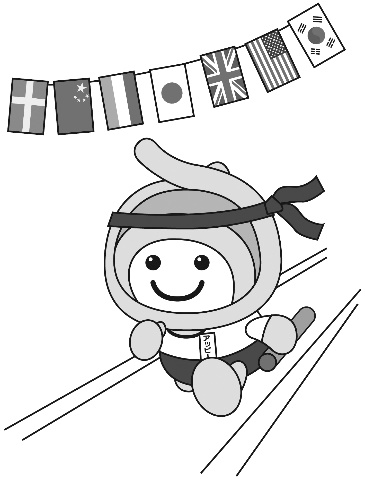 【お問い合わせ先】  会長：  上尾 太郎         　　　   電話：  048－000－0000　まで　　　